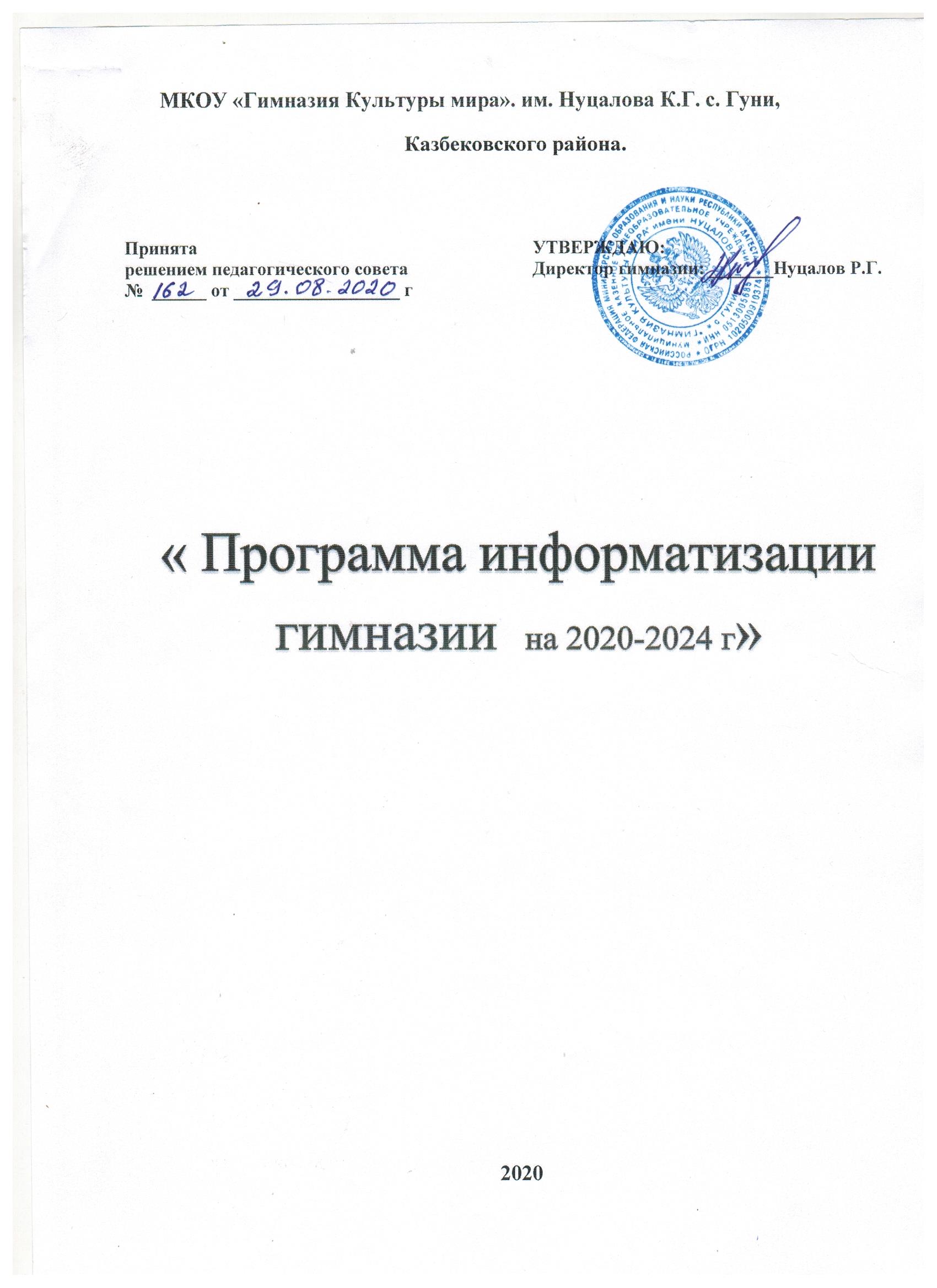 СОДЕРЖАНИЕ ПРОГРАММЫПаспорт программы	3Пояснительная записка	5Анализ состояния информатизации МКОУ «Гимназия Культуры мира»                                                        им. Нуцалова К.Г.  ……………………………… 7Концепция развития	8Цели и задачи Программы	9Основные направления информатизации	10Ожидаемые результаты	12Возможные риски и пути их преодоления	11Направления деятельностиНаправление «Единое открытое информационно-образовательноепространство»	13Направление «Цифровое образование»	15Направление «ИКТ и учитель»	177 . Мероприятия по реализации программы информатизации	208. Дорожная карта Программы информатизации	212Паспорт программы34Пояснительная  запискаСовременная школа, главными характеристиками которой являются открытость, интегрированность в открытое образовательное пространство и индивидуализация, должна опираться на широкую информатизацию. Поэтому создание новой информационной среды школы понимается нами как комплексный, многоплановый, ресурсоемкий процесс, в котором участвуют и ученики, и учителя, и администрация школы. Он предполагает внедрение комплекса программ управления образованием в школе, создание единого образовательного пространства школы, города, района, страны, использование информационных технологий в образовательных дисциплинах, разработку интегрированных уроков, проектную деятельность, активное использование Internet в образовании.Формирование цифровой образовательной среды в образовательной организации — насущная необходимость, поскольку школа несет особую миссию, которая заключается подготовке всесторонне развитого выпускника, обладающего необходимым набором компетенций и компетентностей, готового к продолжению образования в высокоразвитом информационном обществеЦифровая образовательная среда образовательной организации предполагает набор ИКТ- инструментов, использование которых должно носить системный порядок и удовлетворяет требованиям ФГОС к формированию условий реализации основной образовательной программы начального общего, основного общего и среднего общего образования.Кроме того, цифровая образовательная среда образовательной организации должна стать единым пространством коммуникации для всех участников образовательных отношений, действенным инструментом управления качеством реализации образовательных программ, работой педагогического коллектива.Таким образом, цифровая образовательная среда образовательной организации (ЦОС ОО) — это управляемая и динамично развивающаяся с учетом современных тенденций модернизации образования система эффективного и комфортного предоставления информационных и коммуникационных услуг, цифровых инструментов объектам процесса обучения.Согласно требованиям федеральных государственных образовательных стандартов к условиям реализации образовательной программы, ЦОС ОО включает в себя:эффективное управление образовательной организацией с использованием современных цифровых инструментов;размещение продуктов познавательной, учебно-исследовательской и проектной деятельности обучающихся в информационно-образовательной среде образовательного учреждения;проектирование и организацию индивидуальной и групповой деятельности, организацию своего времени с использованием ИКТ;планирование учебного процесса, фиксирование его реализации в целом и отдельных этапов (выступлений, дискуссий, экспериментов);обеспечение доступа в школьной библиотеке к информационным ресурсам сети Интернет, учебной и художественной литературе, коллекциям медиа-ресурсов на электронных носителях, к множительной технике для тиражирования учебных и методических тексто-графических и аудиовидеоматериалов, результатов творческой, научно-исследовательской и проектной деятельности учащихся;планирование учебного процесса, фиксацию его динамики, промежуточных и итоговых результатов.5Исходя из этого ЦОС ОО — это комплекс информационных образовательных ресурсов, в том числе цифровые образовательные ресурсы, совокупность технологических средств информационных и коммуникационных технологий: компьютеры, иное ИКТ-оборудование, коммуникационные каналы, систему современных педагогических технологий, обеспечивающих обучение в современной информационно-образовательной среде.Основными структурными компонентам ЦОС ОО в соответствии с требованиями ФГОС являются:техническое обеспечение;программные инструменты;обеспечение технической, методической и организационной поддержки;отображение образовательного процесса в информационной среде;ЦОС ОО должна обеспечить решение следующий задач:информационно-методическую поддержку образовательного процесса;планирование образовательного процесса и его ресурсного обеспечения; мониторинг и фиксацию хода и результатов образовательного процесса;современные процедуры создания, поиска, сбора, анализа, обработки, хранения и представления информации;дистанционное взаимодействие всех участников образовательного процесса (обучающихся, их родителей (законных представителей), педагогических работников, органов управления в сфере образования, общественности), в том числе в рамках дистанционного образования;дистанционное взаимодействие образовательного учреждения с другими организациями социальной сферы:	учреждениями	дополнительного образования детей, учреждениями культуры, здравоохранения, спорта, досуга, службами занятости населения, обеспечения безопасности жизнедеятельности.Формирование ЦОС в каждой образовательной организации — процесс уникальный и должен учитывать множество факторов. При формировании ЦОС в образовательной организации следует принять во внимание ряд ключевых аспектов:уровень сформированности ИКТ-компетенции педагогов ОО;возможности внедрения информационных и коммуникационных технологий в практику преподавания всех учебных предметов;возможности внедрения информационных и коммуникационных технологий в деятельность воспитательной службы ОО и служб сопровождения;обеспеченность ОО необходимым оборудованием;условия для практического применения компьютерной техники и иных цифровых инструментов всеми участниками образовательных отношений;возможность открытого доступа к информационным каналам локальной внутренней сети, глобальной сети Интернет и к ресурсам медиатек;непрерывность развития технической инфраструктуры цифровой образовательной среды.        При этом мы исходим из того, что современные информационные технологии пришли не на смену старой испытанной годами практике обучения и управления школой, а в дополнение и для совершенствования информационной среды школы.        Основой образовательной системы является высококачественная и 6высокотехнологическая информационно-образовательная среда. Ее создание и развитие представляет технически наиболее сложную и дорогостоящую задачу. Но именно она позволяет системе образования коренным образом модернизировать свой технологический базис, перейти к образовательной информационной технологии и осуществить прорыв к открытой образовательной системе. Для создания и развития информационнообразовательной среды необходимо полностью задействовать научно-методический, информационный, технологический, организационный и педагогический потенциал школы. Повышение качества образования является необходимым условием инновационного развития образовательного учреждения. Учителя и обучающиеся смогут широко использовать в ходе обучения электронные образовательные информационные ресурсы.              Формирование цифровой образовательной среды образовательной организации позволит обеспечить модернизацию образовательного процесса, внедрить в педагогическую практику технологии электронного обучения, модели смешанного обучения, автоматизирует процессы управления качеством образования, формирование у школьников навыков обучения в цифровом мире, умению создавать цифровые проекты для своей будущей профессии, присутствие образовательной организации в сети Интернет.Анализ состояния информатизации МКОУ «Гимназия Культуры мира»  им. Нуцалова К.Г. Использование информационных технологий является одним из важных направлений деятельности школы, т.к. даёт возможность учителям эффективно работать в новой информационной среде.   МКОУ «Гимназия Культуры мира». им. Нуцалова К.Г. находится на начальном этапе внедрения ЦОС (цифровая образовательная среда), что позволит выстраивать и реализовывать в будущем перспективу развития школы в условиях реформирования структуры образования, реализации нового поколения ФГОС  на основе информационно-коммуникативных технологий.На сегодняшний день в гимназии:Техническое обеспечение:общее число компьютеров в школе - 25 ;количество компьютеров, используемых в учебном процессе —23 ;количество переносных компьютеров (ноутбуков) -3 ;Компьютерный класс-1 (15 комп)презентационное оборудование (проекторы) -3 ;интерактивные доски - 3;принтеры и МФУ - 8;сканеры - 1; Доступ в Интернет:вид подключения -вайфай ;наличие Internet в компьютерных классах - имеется;наличие Internet в учебных кабинетах - имеется;наличие Internet у администрации школы - имеется;наличие Internet в библиотеке - имеется.Наличие программного обеспечения:программы автоматизации управленческого процесса и процесса обучения -;обучающие компьютерные программы, электронные версии учебных пособий, электронные энциклопедии и т.п +-.Кадровое обеспечениеуверенные пользователи ПК (от общего числа учителей) - 30%;пользователи ПК (от общего числа учителей) - 70%;не владеющие навыками работы на ПК (от общего числа учителей) - 30%.7Прохождение курсов повышения квалификацииКоличество учителей -	54.  Отдельно повышение квалификации в области ИКТ –грамотности проходил один учитель. Большинство проходило курсы по своей дисциплине и там модульно есть икт –грамотность. Уровень информатизации учебного процессаПроцентное соотношение учителей-предметников, использующих ИКТ в учебном процессе:используют систематически - 15 %;используют эпизодически - 45%;не используют - 40 %.Для обеспечения непрерывного развития технической инфраструктуры единой информационной среды необходимо решить ряд проблем:материально-технического оснащения гимназии средствами информатизации (интерактивными досками/панелями, ноутбуками и мультимедийными проекторами, принтерами,вебкамерами);Обеспечение ОУ высокоскоростным интернетом;Прохождение педагогами курсов повышения квалификации по  ИКТ-грамотности;формирования информационной культуры педагогов и обучающихся;Наличие программного обеспечения:В связи с этим встают следующие проблемы:Как активизировать процесс информатизации, чтобы использование ИКТ-технологий на уроке и во внеурочной деятельности носило традиционный характер?Как повысить активность педагогов и обучающихся в использовании ИКТ в образовательном процессе?Решить проблемы можно  создав все необходимые условия для активного внедрения педагогами ИКТ в образовательный процесс через организацию дополнительного обучения педагогов, проведения мероприятий(семинаров и конференций) с целью обобщения опыта и популяризации использования ИКТ, поощрение лучших результатов, материально-техническое оснащение рабочего места учителя.Концепция развития4.1. Цели и задачи программыЦель программы - развитие информационной среды, предоставляющей широкий спектр возможностей всем участникам образовательного процесса гимназии и её социальным партнёрам для получения всесторонней своевременной информации, личностного и профессионального саморазвития.Задачи программы:Создание собственной интернет-структуры для отображения деятельности образовательного учреждения и развития собственного образовательного интернет- пространства.Основой современной образовательной системы должна быть высококачественная и высокотехнологическая открытая и доступная информационно-образовательная среда.8Создание собственного интернет-пространства как продукта передачи опыта позволит кардинально изменить преподавание всех учебных предметов, повысить качество образования и активность всех участников образовательного процесса.Реализация различных форм обучения и участия в интернет конкурсах педагогов и обучающихся при помощи ИКТ, таких как дистанционное обучение, дополнительное очное обучение, сетевые проекты разной направленности, интернет-олимпиады, вебинары, интернет-конференции.Дальнейшее развитие информатизации позволит вовлечь как учащихся, так и педагогов в более активную среду освоения информационных технологий и других предметных дисциплин. Разработка и приобретение новых ЦОР, разработка предметных дистанционных курсов приведет к пополнению общей информационной базы данных. Это все в свою очередь повысит активность обучающихся, их интеллектуальное и творческое развитие, а также качество преподавания и уровень знаний учащихся в целом.Повышение профессиональной компетентности в области ИКТ у педагогов путем создания индивидуальных траекторий развития.Уровень и культура педагогов в области использования информационных технологий определяет степень информатизации школы, ее современность, готовность к новым высокотехнологичным изменениям для всестороннего развития личности ребенка в информационном веке.Основные направления информатизации Для решения поставленных задач выбраны основные направления информатизации гимназии: Единое открытое информационно-образовательное пространство включает:публикация на сайте гимназии, в социальных сетях материалов и результатов деятельности учащихся, педагогов и гимназии в целом;участие учителей и обучающихся в сетевых проектах, сетевых сообществах, а также их активизация; привлечение к проектной деятельности социальных партнеров;Цифровое образование включает:регулярное проведение уроков с использованием ИКТ;использование информационной образовательной системы для ведения классного журнала/дневника обучающегося, оповещения родителей, учащихся, классных руководителей об успеваемости, домашнем задании и их нахождении в образовательном учреждении;организация компьютерного тестирования обучающихся, подготовка к ГИА и ЕГЭ;проектная сетевая деятельность учащихся с использованием ИКТ;организация дополнительного обучения (дополнительное образование, внеурочная деятельность, индивидуальный образовательный маршрут обучающегося, кружковая работа и др.) для одаренных детей в области ИКТ.Информационно-коммуникативные технологии и учитель включает:использование педагогами ИКТ в учебно-воспитательном процессе; повышение квалификации педагогов в области ИКТ; участие педагогов в конкурсах, конференциях, семинарах, вебинарах;разработка педагогами ЦОР и УМК, курсов, методических рекомендаций;участие педагогов в сетевых интернет-сообществах;ведение педагогами электронных портфолио.9Для эффективной работы в данных направлениях гимназия должна стать участником регионального проектов «Цифровая образовательная среда», «Современная школа» и.т.д.Ожидаемые результатыРеализация программы информатизации позволит гимназии достигнуть следующих результатов:Адаптация учителей и учащихся к новым условиям преподавания;Повышение процента высококвалифицированных педагогических кадров, отвечающих современным требованиям (ИКТ-компетенции);Повышение качества преподавания предметов с	использованием разных ИКТ-технологий;Активное использование информационных и	коммуникативных технологий,компьютерных и мультимедийных продуктов во всех сферах деятельностиобразовательного учреждения (учебный процесс, управленческая деятельность,воспитательная работа);Формирование всесторонне развитой личности,	адаптированной	к жизни всовременном, постоянно изменяющемся обществе;Автоматизация документооборота в части аналитических справок, отчетов;Участие педагогов в проведении семинаров с обобщением опыта по использованию ИКТ в образовательной деятельности;Достижение высокого уровня информационной культуры участников образовательного процесса; Регулярное и качественное ведение школьного сайта, электронных журналов и дневников;Предоставление возможности всем участникам образовательного процесса использовать образовательные ресурсы школьной и глобальной информационных сетей, принимать активное участие в интернет-проектах: конкурсах, викторинах, олимпиадах, конференциях, форумах;Повышение рейтинга и престижа гимназии, удовлетворенность деятельностью гимназии всеми участниками образовательного процесса (учителями, учащимися и родителями).Образ будущего образовательного процесса гимназии представляется следующими компонентами:Процесс информатизации позволит расширить возможность индивидуализации, дифференциации, интерактивности, творчества каждого обучающегося гимназии;Овладение компьютерными технологиями учащимися и педагогами гимназии позволит создать атмосферу педагогики сотрудничества, повысит мотивацию к обучению;Использования ИКТ и обновление программно-методического обеспечения качественно изменит содержание образования и деятельность администрации;Повысится эффективность функционирования обновленного образовательного процесса, его результативность;Появится возможность более широкой включенности педагогов и учащихся гимназии на уровне внедрения новых ИКТ, так как база для этого уже существует.10Возможные риски и пути их преодоленияРесурсное обеспечениеРесурсное обеспечение реализации Программы информатизации гимназии на 2020-2024 учебный год включает в себя следующее:Научно - методическую поддержку, осуществляемую РУО Казбековского района; Целевое финансирование.Финансирование программы.Текущее финансирование образования;  Внебюджетные средства;Контроль над реализацией программыпромежуточный контроль за качеством выполнения мероприятий;отчеты и выступления на педсоветах один раз в год.114.5…Приоритетные направления деятельности по реализации программы участников образовательного процесса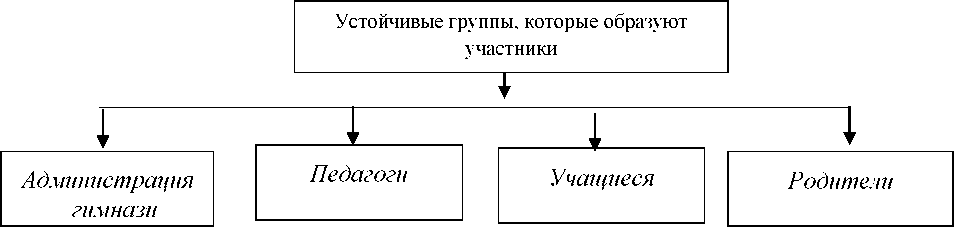 Приоритетные направления деятельности администрации гимназии:Внедрение учетных и управленческих системСоздание условий для повышения ИКТ-компетентности сотрудников гимназии;Подключение к ней всех участников образовательного процесса;Введение мониторинга качества обучения, экспертная оценка достижений учащихся через портфолио учащегося;Ведение документооборота;Проведение семинаров-практикумов по внедрению информационных технологий в образовательный процесс;Компьютеризация школьной библиотеки и учебных кабинетов;Приоритетные направления деятельности педагога:Осознание учителем Интернет-технологии, как части своей общей информационной культуры;Использование информационных ресурсов сети Интернет в организации познавательной деятельности школьников на уроке;Внедрение информационных технологий и ресурсов информационных сетей в отдельные этапы традиционного урока;Внедрение электронных образовательных ресурсов в учебный процесс, систем дистанционного обучения лиц с ограниченными возможностями;Проведение уроков на основе готовых программных продуктов и разработка собственных;Реализация программ дополнительного образования школьников с освоением и применением ИКТ;Внедрение проектной и исследовательской деятельности учащихся с использованием информационно-коммуникационных технологий.Приоритетные направления деятельности обучающегося:Осознание учеником Интернет-технологии как части своей  информац. культуры;Использование информационных ресурсов сети Интернет в ходе самообразования;Использование Интернет - технологии в системе дополнительного образования;Использование дистанционного консультирования, обучения;Использование компьютерных технологий для подготовки к урокам;Прохождение тренировочного тестирования по программам ЕГЭ и ГИА-9;Электронное портфолио учащихся;12Основные приоритеты в деятельности образовательного учреждения - это повышение доступности образования, качества образования и эффективности и прозрачности управленияНа заключительном этапе реализации данной программы предусматривается:В результате реализации мероприятий учителя и учащиеся смогут широко использовать входе обучения электронные образовательные информационные ресурсы (электронные учебники, виртуальные модели, электронные тесты и т.п.), а также использование телекоммуникационных технологий, что облегчат получение образования детьми со слабым здоровьем, детьми с ограниченными возможностями.Рост доли учебного времени, основанного на ИКТ, во времени общего учебного курса до 50%;Повышение качества образования Создание условий для комплексной информатизации сферы образования обеспечит эффективное использование в ходе обучения информационных образовательных ресурсов;Информационно-коммуникационные технологии откроют широкие перспективы для дополнительного образования и профессиональной переподготовки.5. Направления деятельности5.1. Направление «Единое открытое информационно-образовательное пространство»Появление различных информационных образовательных ресурсов в школе приводит кнеобходимости доступа к ним всех участников образовательного процесса, а также доступа кобразовательным ресурсам глобальной сети Интернет.  Но с появлением новых стандартов вобразовании необходимо его усовершенствование, разработка новых УМК с использованиемИКТ-технологий. Совершенствование единой сети официального и образовательных сайтовгимназии позволит более оперативно работать со школьными ресурсами и образовательнымиресурсами глобальной сети. В рамках данной структуры будут работать дистанционные курсы, интернет-проекты, организованы сетевые взаимодействия с другими школами. Это новый уровень обучения и взаимосвязи между всеми участниками образовательного процесса.Цели и задачи направления «Единое открытое информационно-образовательное пространство»Цель - создание собственной интернет-структуры для отображения деятельностиобразовательного учреждения и развития собственного образовательного интернетпространства.Задачи:1. модернизация компьютерной техники и приобретение программного обеспечения дляорганизации хранения, передачи и обработки информационных ресурсов;2. создание серии образовательных и вспомогательных сайтов гимназии, модернизацияофициального сайта;3. подготовка материалов педагогов и учащихся школы в создаваемом пространствеобразовательного учреждения;4. организация доступа к информационным ресурсам для участников образовательного13процесса.15План работы и ответственные1714Способы осуществления направления «Единое открытое информационное образовательное пространство»Проведение просветительской работы, способствующей формированию и повышению информационной культуры педагогических кадров, учащихся, родителей путем проведения конкурсов, конференций, семинаров, дней открытых дверей;Обновление материально-технической базы для создания условий единого информационно-образовательного пространства гимназии;Создание системы информационного обеспечения управленческой и образовательной деятельности в гимназии;Пополнение статей и материалов для школьной интернет-структуры учителями, учениками, социальными партнерами;Активное использование в педагогической практике возможностей и ресурсов школьной и глобальной сетей;Работа интернет-структуры образовательного учреждения, как средства информирования о деятельности гимназии в глобальной сети;Поощрение лучших результатов работы в области использования ИКТ среди учителей и учащихся.Ожидаемый результатВ результате реализации данного направления должны получить собственную интернет- структуру для отображения деятельности образовательного учреждения.Перспективы направления «Единое открытое информационно-образовательное пространство»Реализация этого направления сделает образование и в целом школьную жизнь интересней и проще. Это начало реализации виртуального цифрового образования в школе. Направление «Цифровое  образование» Цифровое образование - это неотъемлемая часть информатизации гимназии. Использование информационных технологий на уроках и во внеурочной деятельности позволит решить многие школьные проблемы: повысить качество знаний, активность детей, качество преподавания.Цели и задачи направления «Цифровое образование»Цель направления - реализация различных форм обучения и участия в интернет конкурсах педагогов и учащихся при помощи ИКТ, таких как дистанционное обучение, дополнительное очное обучение, сетевые проекты разной направленности, интернет- олимпиады, вебинары, интернет-конференции.Задачи:внедрение современных цифровых технологий в основные общеобразовательные программы;предоставление возможности обучающимся использовать технологии виртуальной и дополненной реальности, цифровых двойников и другие технологии в освоении  предметов  естественно –научного цикла;увеличение числа педагогов, регулярно применяющих ИКТ в образовательном процессе;увеличение числа педагогов и учащихся, принимающих участие в конкурсах, олимпиадах, сетевых проектах и т.д.;формирование ИКТ-компетентности обучающихся через предметную и проектную деятельность;159План работы и ответственные16Способы осуществления данного направленияСоздание необходимой материально-технической базы для использования современных информационных технологий в образовательной деятельности гимназии;Создание системы информационного обеспечения управленческой и образовательной деятельности в гимназии;Проведение предметных уроков с использованием ИКТ, ЦОР;Создание и апробации ЦОР педагогами;Наличие обучающихся, для которых формируется цифровой образовательный профиль и индивидуальный план обучения (персональная траектория обучения) с использованием федеральной информационно-сервисной платформы цифровой образовательной среды (федеральных цифровых платформ, информационных систем и ресурсов), между которыми обеспечено информационное взаимодействие;Регулярное ведение электронных дневников и журналов;Проведение семинаров и конференций по обмену опытом среди педагогов;Проведение компьютерного тестирования учащихся и подготовка к ГИА и ЕГЭ;Поощрение лучших результатов работы в области использования ИКТ среди учителей и учащихся.Ожидаемый результатВ результате реализации данного направления должны быть достигнуты следующие результаты:Количество уроков с использованием ИКТ от общего количества уроков	- до 50%;Количество педагогов, использующих ИКТ - 90%; Количество педагогов, использующих собственные разработки ЦОР - 30 %;Перспективы проектаГимназия будет осуществляет образовательную деятельность с использованием федеральной информационно-сервисной платформы цифровой образовательной среды (федеральных цифровых платформ, информационных систем и ресурсов);Направление «ИКТ и учитель»Внедрение ИКТ в образовательный процесс требует определенной подготовки педагогов. Основная часть педагогов в своей деятельности пользуются готовыми продуктами. Многие члены коллектива имеют домашний компьютер.  В классах есть проекционное оборудование (монитор, проектор, интерактивная доска, компьютеры, ноутбуки ). Каждый учитель имеет доступ в компьютерный класс, где есть возможность позаниматься с группой обучающихся или индивидуально, при необходимости есть возможность печати, сканирования документов, выход в интернет и на сервер гимназии. Несмотря на это проблема о повышении информационной культуры учителя, обучении его эффективному использованию компьютера, созданию своих ЦОР и дистанционных курсов, персональных сайтов учителя, электронных портфолио, проведению онлайн-уроков, вебинаров актуальна.Цели и задачи направленияЦель направления - повышение профессиональной компетентности в области ИКТ у работников образования путем создания индивидуальных траекторий развития.Задачи:Повышение ИКТ-компетентности педагогов путем обучения на курсах;Проведение на базе гимназии обучающих семинаров, мастер-классов, педагогических советов, посвященных внедрению новых цифровых технологий;Создание индивидуальных траекторий развития педагога в области ИКТ;Увеличение количества педагогов, использующих эффективно ИКТ, ЦОР.1718Способы осуществления направления «ИКТ и учитель»Проведение просветительской работы, способствующей формированию и повышению информационной культуры педагогических кадров, учащихся путем проведения конкурсов, конференций, семинаров;Повышение уровня подготовки педагогов в области информационных технологий путем проведения  семинаров на базе гимназии и в ДИРО.План работы и ответственные Проведение мастер-классов по использованию ИКТ в образовательном процессе учителями, активно применяющими ИКТ;Участие в работе профессиональных тематических Интернет-проектах, сетевых сообществах;Ведение электронной документации, в том числе электронных дневников и журналов;Проведение тестирования и анкетирования педагогов, поощрение за результаты участия педагогов в конкурсах с целью стимулирования их дальнейшего развития в области ИКТ. Ожидаемый результат направления «ИКТ и учитель»В результате реализации данного направления ожидаются следующие количественные результаты:Повышение ИКТ-компетентности педагогов до - 100% Увеличение количества педагогов, использующих ИКТ - 80% от общего количества педагогов;А также будет организовано:Методическая поддержка учителей-предметников по использованию ИКТ;Ведение электронных журналов и дневников учащихся;Повышение квалификации в рамках периодической аттестации в цифровой форме с использованием информационного ресурса «одного окна» руководящих и педагогических работников гимназии.Перспективы направления «ИКТ и учитель»Информационная культура и компьютерная грамотность педагогов должны быть неотъемлемыми условиями их профессионального роста. Информационное общество требует новых подходов к образованию. ИКТ-компетентность педагога позволит реализовать Программу информатизации более качественно и результативно.. Перспективы дальнейшего развития программыВ гимназии создана к 2024 году планируется:создать в гимназии  современную и безопасную цифровую образовательную среду, обеспечивающая высокое качество и доступность образования.обеспечить Интернет-соединением со скоростью более 100 Мб/с и гарантированным интернет-трафиком.Внедрить  в основные образовательные программы современные цифровые технологии, что позволит :усовершенствовать образовательный процесс по отдельным предметным областям путем внедрения современных цифровых технологий;предоставить возможность обучающимся использовать технологии виртуальной и дополненной реальности, цифровых двойников и другие технологии в освоении отдельных предметных областей;создать условия для подготовки высококвалифицированных кадров, обладающих актуальными компетенциями в сфере современных технологий.19Для 30 %  обучающихся формируется цифровой образовательный профиль и индивидуальный план обучения (персональная траектория обучения) с использованием федеральной информационно-сервисной платформы цифровой образовательной среды (федеральных цифровых платформ, информационных систем и ресурсов), между которыми обеспечено информационное взаимодействие.Гимназия осуществляет образовательную деятельность с использованием федеральной информационно-сервисной платформы цифровой образовательной среды (федеральных цифровых платформ, информационных систем и ресурсов).обучающиеся гимназии используют федеральную информационносервисную платформу цифровой образовательной среды (федеральные цифровые платформы. информационные системы и ресурсы) 100 % (54 чел.) руководящих и педагогических работников должные проходить  повышение квалификации по ИКТ компетенции. Внедрение к концу 2024 года в гимназии механизмов обеспечения оценки качества результатов промежуточной и итоговой аттестации обучающихся на онлайн-ресурсах независимо от места нахождения обучающегося, позволит повысить уровень доступности образования, обеспечить академическую мобильность, а также снять существующие административные барьеры в возможностях построения индивидуальной траектории развития.. Мероприятия по реализации программы информатизации208. Дорожная карта Программы информатизации212223Нормативно-правовая база для разработки программыУказ Президента РФ от 9 мая 2017 г. № 203 “О Стратегии развития информационного общества в Российской Федерации на 2017 - 2030 годы”,Доктрина информационной безопасности Российской Федерации, утверждена Указом Президента Российской Федерации от 5 декабря 2016 г. №646,Федеральный проект «Цифровая школа»Государственная программа Российской Федерации «Развитие образования»Закон Российской Федерации «Об образовании»,Паспорт федерального проекта «Цифровая образовательная среда» (протокол заседания проектного комитета по национальному проекту «Образование» от 07.12.2018 № 3),Приказ Министерства просвещения Российской Федерации и Министерства цифрового развития, связи и массовых коммуникаций Российской Федерации от 30 апреля 2019 г. №218/172 «Об утверждении архитектуры, функциональных и технических требований к созданию федеральной информационно-сервисной платформы цифровой образовательной среды и набору типовых информационных решений»,Приказ Минпросвещения России от 02.12.2019 № 649 «Об утверждении Целевой модели цифровой образовательной среды»;Распоряжение Правительства Республики Дагестанот 5 июля 2019 г. № 185-р « КОМПЛЕКС МЕР (ДОРОЖНАЯ КАРТА») по внедрению целевой модели цифровой образовательной среды в общеобразовательныхорганизациях и профессиональных образовательных организацияхв Республике Дагестан»Разработчик программыАдминистрация гимназииЦель программыРазвитие информационно-образовательной среды гимназии, предоставляющей широкий спектр возможностей всем участникам образовательного процесса гимназии и её социальным партнёрам для получения всесторонней своевременной информации.Задачи программыВнедрение целевой модели цифровой образовательной среды.Создание собственной интернет-структуры для отображения деятельности образовательного учреждения.Внедрение новых методов, форм обучения и воспитания, образовательных технологий, обеспечивающих освоение обучающимися базовых навыков и умений, повышающих мотивацию к обучению, способствующих внедрению различных форматов электронного и дистанционного образования, участию в интернет-конкурсах, сетевых проектах различной направленности, интернет-олимпиадах, вебинарах, конференциях педагогов и обучающихся.Обеспечение планирования образовательного процесса и мониторинг его результатов.Повышение профессиональной компетентности в области ИКТ у педагогов на основе использования современных цифровых технологий и индивидуальных траекторий развитияОсновныенаправленияреализациипрограммыСовершенствование информационного пространствагимназии: обновление и модернизация парка компьютернойтехники, расширение канала связи, чистота программногообеспечения.Использование информационных технологий длянепрерывного профессионального образования педагогов иоптимизации учебного процесса.Обеспечение условий для формирования информационнойкультуры обучающихся: интеграция образовательного процесса сэлектронными образовательными ресурсами,  внедрение цифровых образовательных технологий в основные образовательные программы;Создание условий для взаимодействия школы с семьей черезединое информационное пространство гимназии.Ожидаемые результаты реализации программыВ результате выполнения Программы в гимназии будет внедрена целевая модель цифровой образовательной среды, которая позволит войти в единую образовательную информационную среду.Реализация мер, предусмотренных программой, позволит:повысить качество образования;создать единую информационную систему, объединяющую информационными сетями все элементы образовательного процесса;автоматизировать систему документооборота и отчетности; обеспечить открытость школьного информационного образовательного пространства;совершенствовать материально-техническую базу гимназии. учителю: оптимизировать рабочее время ,применять новые образовательные ресурсы, облегчающие проведение уроков, и возможность создания собственных учебных ресурсов;повышать ИКТ-компетентности и уровень информационной культуры как составляющей профессионального мастерства учителя;внедрять новые педагогические технологии, основанные на широком использовании ИКТ. ученику: повышать мотивацию учения;расширять набор ресурсов для обучения;получить возможность более полного самовыражения, повышения ИКТ-компетентности и информационной культурыСрок реализации программы2020-2024 годПрограмма реализуется в 3 этапа:первый этап: 2020-2021 гг.;(Информационно –подготовительный)второй этап: 2022-2023 гг.; (Запуск и развертывание)третий этап: 2023-2024 гг.( Подведение итогов)Возможные рискиПути их преодоления Ухудшение здоровья детей и взрослых: ослабление зрения, нарушение осанки.Выполнение требований СанПиН по освещенности, размещению компьютеров в кабинетах;Временные рамки использования ПК в рамках урока; Проведение физкультминуток и соблюдение режима работы за ПК;  Использование в компьютерных классах специальной мебели2. Недостаточное финансированиеПоддержка спонсоров;Участие в конкурсах и грантовых проектах3. Недостаточная мотивация учителейПроведение семинаров, мастер-классов по обмену педагогическим опытом; Участие в сетевых сообществах и размещение материалов в сборниках и в сети интернет;Разработка собственных методических рекомендаций по использованию ИКТ; Система стимулирующих поощрений и доплат4. Чрезмерная виртуализация в ущерб живому общениюРоль учителя не должна быть утрачена. Постоянный контроль и наставничество со стороны учителя должны быть первоочередными5. Невыполнение программных мероприятийМониторинг программы, анализ промежуточных результатов, постоянный контроль№МероприятиеСрокиОтветственный1.Обновление информационного наполнения и функциональных возможностей открытых и общедоступных информационных ресурсов и официального сайта гимназииРегулярноОтветственный за работу школьногосайта учитель информатики Алижанова М.П2.Пополнение интернет-структуры сети сайтов гимназии материалами педагогов и учениковРегулярноПедагогический коллектив3.Участие в сетевых проектах (конкурсах, конференциях)2020-2024 гг.Педагогический коллектив4.Администрирование школьных цифровых ресурсовЕжемесячноКоординатор по проекту, Зам. дир. по НМР Меджидов М.З.5.Приобретение и обновление компьютерной техникиПо мере возможности 2020-2024 гг.Администрация, РУО9.Развитие информационного взаимодействия с другими образовательными учреждениями через:организацию постоянного доступа в Интернет;участие в телекоммуникационных проектах;создание и поддержка школьного сайта.Регулярно 2020-2024 гг.Администрайия гимназии, учитель информатики Алижанова М.П, Зам. директора по НМР Меджидов М.З.педагогический коллектив6.Систематизация и пополнение медиатеки гимназии:- приобретение и освоение системных и прикладных программ по математике, физике, биологии, иностранному языку;-подписка на периодическую печать в том числе и по информационным технологиям;-приобретение CD-дисков, электронных учебных пособий, энциклопедий, тренажеров и др; -пополнение базы Цифровых образовательных ресурсов.Регулярно 2020-2024 гг.Заведующая библиотекой Айгунова Г.К., руководители МО7 8Организация технического обслуживания (проведение модернизации, закупки компьютерной техники, обслуживание сети, заправка картриджей, закупка лицензионного ПО, установка программных продуктов и др.).Организация обеспечения Интернет соединением со скоростью соединения не менее 50 -100 Мб/c, а также гарантированным интернет-трафиком.По мере необходимости 2020-2024 гг.2020 г.Зам. по АХЧ Абусинов Х.И,  Зам. директора по НМР Меджидов М.З.учитель информатики Алижанова М.П, Директор Нуцалов Р.Г.,учитель информатики Алижанова М.П, №МероприятиеСрокиОтветственный1.Создание и апробация интерактивных электронных ресурсов по предметамВ течение учебного годаУчителя-предметники2.Проведение семинаров, мастер-классов, педагогических советов с учителями по созданию и применению ИКТ в образовательной деятельностиЕжегодноЗам. директора по НМР Меджидов М.З.учитель информатики Алижанова М.П, 3.Интеграция образовательного процесса с электронными образовательными ресурсами. Обеспечение доступа обучающихся, педагогов и родителей к федеральной информационно-сервисной платформе   «Учи.ру», Яндекс Учебник, Мобильное электронное образование, электронные учебники, дистанционное обучение  и др.  2020-2021 гг.учитель информатики Алижанова М.П,4.Для обучающихся формируется цифровой образовательный профиль и индивидуальный план обучения (персональная траектория обучения) с использованием федеральной информационно-сервисной платформы цифровой образовательной среды (федеральных цифровых платформ, информационных систем и ресурсов), между которыми обеспечено информационное взаимодействие2020-2024 гг.Администрация , руководители МО, учителя- предметники5.Гимназия осуществляет образовательную деятельность с использованием федеральной информационно-сервисной платформы цифровой образовательной среды (федеральных цифровых платформ, информационных систем и ресурсов)   2020-2024 гг.Учителя- предметники, Зам. директора по НМР Меджидов М.З.6.Ведение электронных дневников, журналов, электронного портфолио учеников/учителя  регулярноЗам.дир.по УВР и ВР Шайхов М.А. и Зубайриев. Г.А, учителя, классные руководители8Проектная работа учащихся по предметам с использованием ИКТВ течение учебного годаУчителя-предметникиКомпьютерное тестирование и подготовка к ГИА и ЕГЭВ течение учебного годаУчителя- предметники, заместитель директора по УВР Шайхов М.А.№МероприятияСрокиОтветственные1.Обучение учителей-предметников на курсах повышения квалификации по теме «Информационные технологии»ЕжегодноАдминистрация, Зам. директора по НМР Меджидов М.З.2.Организация и ведение внутришкольной работы по обучению учителей-предметников согласно индивидуальным траекториям развитияПостоянно . Зам. директора по НМР Меджидов М.З.учитель информатики Алижанова М.П,3.Организация и проведение внутришкольных, районных, городских,  мероприятий по обмену профессиональным опытом использования ИКТ в образовательном процессе. Участие в конкурсах, конференциях, сетевых сообществах, вебинарах.Регулярно 2020-2024 гг.Администрациягимназии4.Обеспечение участия педагогов в работе профессиональных сообществ и конкурсах по использованию ИКТ2020-2024 гг.Зам. директора по НМР Меджидов М.З.5.Поощрение лучших учителей, использующих ИКТ и имеющих результаты в конкурсах и мероприятияхРегулярно 2020-2024 гг.Директор школы6.Организация и проведение предметных недель, недель высоких технологий по ИКТ для учащихсяЕжегодноруководители МО, Зам. директора по НМР Меджидов М.З.7.Обучение учителей-предметников работе с цифровыми образовательными ресурсами, виртуальными физическими и химическими лабораториями, виртуальными экскурсиямиПо мере необходимостиЗам. директора по НМР Меджидов М.З.учитель информатики Алижанова М.П,8.Разработка личных страниц преподавателей в сети интернет, либо персональных сайтов учителей-предметников2020-2024 ггУчителя-предметникиЭтапСроккиДеятельностьI2020-2021• Формирование пакета нормативных документов,               регламентирующих процесс информатизации в  МКОУ               «Гимназия Культуры мира»  им. Нуцалова К.Г.Дальнейшее оснащение гимназии средствами ИКТ.Оценка ИКТ-компетентности педагогов гимназии и обучающихся.Повышение уровня общеобразовательной подготовки обучающихся в области использования современных информационных технологий.Развитие и совершенствование материально-технической базы гимназии.Обеспеченность Интернет-соединением со скоростью соединения не менее 100Мб/с, а также гарантированным интернет-трафикомОрганизация информационного взаимодействия с другими образовательными организациями по обмену опытом.Обновление в гимназии информационных представительств в сети Интернет и иных общедоступных информационных ресурсов, а так же сайта гимназии.II2021-2022В организации внедрена целевая модель цифровой образовательной среды.Развитие информационно-управленческой структуры.Повышение квалификации не менее 30% работников, привлекаемых к осуществлению образовательной деятельности, позволит обеспечить актуализацию знаний, умений и навыков ведущего кадрового состава системы образования в части широкого внедрения и использования современных цифровых технологий в образовании, а также инструментов электронного обучения.Внедрение современных цифровых технологий, в соответствии с методикой, разработанной на федеральном уровне.III2023-2024Внедрение в основные образовательные программы современных цифровых технологий.Совершенствование профессиональной компетентности учителей.Завершение создания единого информационного пространства гимназии с доступом в единую базу данных, к сети Интернет из всех учебных и административных помещений гимназии.Внедрены механизмы обеспечения оценки качества результатов промежуточной и итоговой аттестации обучающихся на онлайн- ресурсах независимо от места нахождения обучающихся.МероприятияСрокиОтветственные1. Организационное обеспечение процесса информатизации1. Организационное обеспечение процесса информатизации1. Организационное обеспечение процесса информатизации1. Организационное обеспечение процесса информатизации1.1.Разработка программы информатизации  МКОУ  «Гимназия Культуры мира»  им. Нуцалова К.Г.Май-август 2020 г.АдминистрацияЗам. директора по НМР Меджидов М.З.1.2.Разработка необходимых документов по вопросам информатизации.В течение учебного годаЗам. директора по НМР Меджидов М.З.1.3.Выступление на педсоветах о проблемах в процессе внедрения Программы информатизации в ОУ1 раз в годДиректор школы,  Зам. директора по НМР Меджидов М.З.2. Техническое обеспечение процесса информатизации2. Техническое обеспечение процесса информатизации2. Техническое обеспечение процесса информатизации2. Техническое обеспечение процесса информатизации2.1.Проведение материально-технической экспертизы, паспортизации и инвентаризации имеющегося компьютерного оборудованияОдин раз в годЗаместитель директора по АХЧ2.2.Обеспечение устойчивого выхода врегулярноучитель информатики Алижанова М.П,ИнтернетАлижанова М.П2.3.Установка программ фильтрации и мониторинга с целью предотвращения нецелевого использования ресурсов сетипостоянноучитель информатики Алижанова М.П2.4.Анализ необходимости и установка компьютерного оборудования в учебных кабинетахпостоянноДиректор Нуцалов Р.ГЗам. директора по НМР Меджидов М.З.2.5.Проведение антивирусных мероприятий, своевременное обновление антивирусных базВ течение учебного годаучитель информатики Алижанова М.П2.6.Обеспечение работоспособности компьютеров школы (аппаратное и программное обеспечение, заправка картриджей для принтеров)В течение учебного годаЗаместитель директора по АХЧ,  учитель информатики Алижанова М.П2.7.Анализ необходимости и приобретение дополнительного компьютерного оборудованияВ течение учебного годаДиректор Нуцалов Р.ГЗам. директора по НМР Меджидов М.З.Заместитель директора по АХЧ3. Программное обеспечение процесса информатизации3. Программное обеспечение процесса информатизации3. Программное обеспечение процесса информатизации3. Программное обеспечение процесса информатизации3.1.Организация поиска необходимых учебнометодических ресурсов, интеграция с другими средствами медиаобразования, библиотечными фондами и средствами мировой массовой информации.В течение учебного годаЗам. директора по НМР Меджидов М.З.,Учителя-предметники, учитель информатики Алижанова М.П3.2.Создание электронного каталога информационных ресурсов ОУ, в том числе школьной медиатеки, обеспечение оперативного доступа к ним.2020-2021 учебный годЗам. директора по НМР Меджидов М.З.,учитель информатики Алижанова М.П, учителя4. Развитие информационной культуры обучающихся4. Развитие информационной культуры обучающихся4. Развитие информационной культуры обучающихся4. Развитие информационной культуры обучающихся4.1.Разработка необходимого методического обеспечения курса информатики и ИКТЕжегодно,сентябрьУчитель информатики4.2.Организация индивидуальных занятий по информатике с одаренными учащимися.Каждый учебный годУчительинформатики4.3.Участие обучающихся олимпиадах, конференциях, конкурсах по информатике, в том числе с использованием Интернета.Каждый учебный годУчителя-предметники4.4.Выполнение проектов с использованием ИКТ обучающимися по предметам.Каждый учебный годУчителя -предметники4.5.Использование обучающимися информационных ресурсов сети Интернет в ходе самообразования, увеличение количества заданий по различным предметам, связанных с поиском дополнительного материала.Каждый учебный годУчителя-предметники, Учительинформатики5. Повышение информационной культуры педагогов школы5. Повышение информационной культуры педагогов школы5. Повышение информационной культуры педагогов школы5. Повышение информационной культуры педагогов школы5.1.Прохождение администрацией ОУ курсов повышения квалификации в сфере ИКТ- компетенцийПо мере необходимостиДиректор школы5.2.Прохождение учителями-предметниками курсов повышения квалификации в сфере ИКТ-компетенцийПо мере необходимостиЗам. директора по НМР Меджидов М.З.,5.3.Ознакомление учителей-предметников с медиатекой школы, в том числе со вновь поступившими цифровыми образовательными ресурсами.По мере необходимостиЗам. директора по НМР Меджидов М.З.,учитель информатики Алижанова М.П, учителя5.4.Оказание консультационной, технической и методической помощи педагогам- предметникам, использующим ИКТ в учебном процессеПостоянноЗам. директора по НМР Меджидов М.З.,учитель информатики Алижанова М.П,5.5.Проведение с учителями-предметниками консультаций по проблемам проведения анализа учебно-воспитательной деятельности с использованием компьютерных технологий.По мере необходимостиЗаместитель директора по УВР Шайхов М.А,  Зам. директора по НМР Меджидов М.З6. Использование в учебном процессе ИКТ6. Использование в учебном процессе ИКТ6. Использование в учебном процессе ИКТ6. Использование в учебном процессе ИКТ6.1.Использование информационных ресурсов и технологий для подготовки учителей к урокамВ течение учебного годаУчителя- предметники6.2.Проведение учителями-предметниками учебных занятий с использованием цифровых образовательных ресурсов.В течение учебного годаУчителя- предметники6.3.Применение компьютерных средств оценки уровня знаний обучаемых, тестирующих и диагностирующих программ.В течение учебного годаУчителя- предметники6.4.Реализация проблемного обучения через метод проектов с применениемкомпьютерных технологийВ течение учебного годаУчителя- предметники6.5.Использование мультимедийной техники и ИКТ во внеклассной работе на различных школьных мероприятияхВ течение учебного годаЗаместитель директора по ВР, классные руководители7. Создание единого информационного пространства школы7. Создание единого информационного пространства школы7. Создание единого информационного пространства школы7. Создание единого информационного пространства школы7.1.Поддержка и сопровождение школь. сайта.ПостоянноАлижанова М.П,7.2.Установление контактов с другими образовательными учреждениями с цельюизучения и обмена опытомПостоянноЗам. директора по НМР Меджидов М.З.,8. Мониторинг системы обучения и воспитания8. Мониторинг системы обучения и воспитания8. Мониторинг системы обучения и воспитания8. Мониторинг системы обучения и воспитания8.1.Проведение анализа успеваемости и уровня воспитанности учащихсяКаждую четвертьЗаместитель директора по УВР и ВР8.2Мониторинг качества образования.Каждую  четвертьЗаместитель директора по УВР. 8.3.Создание базы данных о выпускниках школы.ЕжегодноЗаместитель директора по УВР.